Является ли наличие гражданства иностранного государства основанием для увольнения с госслужбы?На Ваш вопрос отвечает прокурор Исаклинского района Самарской области  Павел Грибов.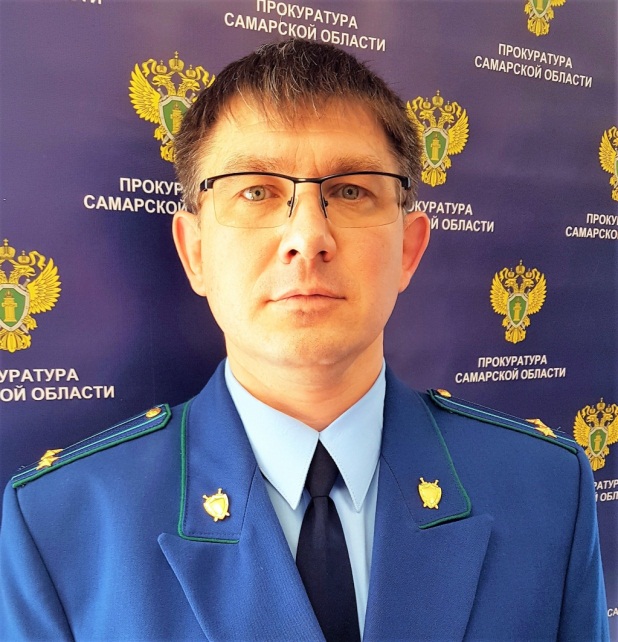 С 1 июля 2021 года введены ограничения для замещения государственных, муниципальных должностей и иных должностей в связи с наличием гражданства (подданства) иностранного государства либо вида на жительство или иного документа, подтверждающего право на постоянное проживание на территории иностранного государства. Соответствующие изменения внесены в отдельные законодательные акты Федеральным законом от 30 апреля 2021 года № 116-ФЗ.Государственные и муниципальные служащие, иные должностные лица, которые на день вступления в силу указанного закона имеют гражданство (подданство) иностранного государства либо вид на жительство или иной документ, подтверждающей право на постоянное проживание гражданина Российской Федерации на территории иностранного государства, обязаны сообщить соответствующим должностным лицам такие сведения в течение 10 дней со дня вступления в силу названного Федерального закона.В течение 6 месяцев со дня вступления закона в силу указанные лица могут продолжить проходить службу (работать) на замещаемых ими должностях при условии предоставления в течение 20 дней со дня вступления в силу Федерального закона документов, подтверждающих намерение прекратить гражданство (подданство) иностранного государства или право на постоянное проживание на территории иностранного государства.По истечении 6 месяцев при непредставлении документов, подтверждающих прекращение гражданства (подданства) иностранного государства или права на постоянное проживание гражданина Российской Федерации на территории иностранного государства, они подлежат освобождению от замещаемых должностей и увольнению со службы (с работы).Государственный или муниципальный служащий, имеющий гражданство (подданство) иностранного государства, которое не прекращено по не зависящим от него причинам, в исключительных случаях в порядке, определенном Президентом Российской Федерации, может продолжить проходить службу на замещаемой им должности или может быть переведен с его согласия на иную должность при условии, что при замещении таких должностей не требуется оформление допуска к государственной тайне.28.10.2021